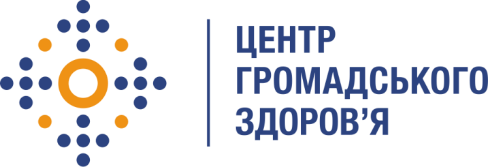 Державна установа
«Центр громадського здоров’я Міністерства охорони здоров’я України» оголошує конкурс на відбір Консультанта із розробки навчальних матеріалів для проведення тренінгу регіональних фахівців громадського здоров’я із розслідування спалахів  в рамках проекту «Епідеміологічний нагляд та відповідь на загрозу пташиного та пандемічного грипу з боку національних органів охорони здоров’я поза межами США» Назва позиції: Консультант із розробки навчальних матеріалів для проведення тренінгу регіональних фахівців громадського здоров’я із розслідування спалахів  Термін надання послуг:  травень-червень 2022 рокуІнформація щодо установи:Головним завданнями Державної установи «Центр громадського здоров’я Міністерства охорони здоров’я України» (далі – Центр) є діяльність у сфері громадського здоров’я. Центр виконує лікувально-профілактичні, науково-практичні та організаційно-методичні функції у сфері охорони здоров’я з метою забезпечення якості лікування хворих на cоціально-небезпечні захворювання, зокрема ВІЛ/СНІД, туберкульоз, наркозалежність, вірусні гепатити тощо, попередження захворювань в контексті розбудови системи громадського здоров’я. Центр приймає участь в розробці регуляторної політики і взаємодіє з іншими міністерствами, науково-дослідними установами, міжнародними установами та громадськими організаціями, що працюють в сфері громадського здоров’я та протидії соціально небезпечним захворюванням.Завдання:Розробка навчального плану та програми тренінгу з розслідування спалахів для фахівців центрів контролю та профілактики хвороб МОЗ України районного та обласного рівнів.Підготовка інформаційних (роздаткових) матеріалів для проведення тренінгу із застосуванням кращих міжнародних підходів розслідування спалахів та вимог чинної нормативної бази. Підготовка презентацій Power Point для безпосереднього проведення тренінгу.Розробка попередньої та заключної форм оцінки знань учасників тренінгу. Вимоги до професійної компетентності:Вища освіта (рівень магістра) у сфері епідеміології та/або громадського здоров’я (загальна гігієна, інфекційні захворювання та/або неінфекційні захворювання) або дотичній сфері.Досвід та навички розробки нормативної документації з питань епідеміологічного нагляду та розслідування спалахів. Знання вимог для підготовки презентаційних матеріалів із дотриманням умов подання інформації та її візуалізації.Знання українських та міжнародних рекомендацій, нормативних документів, пов’язаних із епідеміологічним наглядом та розслідування спалахів.Відмінне знання усної та письмової ділової української мови, рівень знання англійської не нижче рівня B2 (обов’язково).Високий рівень комп'ютерної грамотності: пакети Microsoft Office (Word, Excel, PowerPoint).Дисциплінованість, організованість, уважність до деталей, вміння працювати з точною інформацією.Резюме мають бути надіслані електронною поштою на електронну адресу: vacancies@phc.org.ua. В темі листа, будь ласка, зазначте: «108- Консультант із розробки навчальних матеріалів для проведення тренінгу регіональних фахівців громадського здоров’я із розслідування спалахів».Термін подання документів – до 04 травня 2022 року, реєстрація документів 
завершується о 18:00.За результатами відбору резюме успішні кандидати будуть запрошені до участі у співбесіді. У зв’язку з великою кількістю заявок, ми будемо контактувати лише з кандидатами, запрошеними на співбесіду. Умови завдання та контракту можуть бути докладніше обговорені під час співбесіди.Державна установа «Центр громадського здоров’я Міністерства охорони здоров’я України» залишає за собою право повторно розмістити оголошення про конкурс, скасувати конкурс, запропонувати договір з іншою тривалістю.